scratch femmes 10 kms:
OLASAGASI Nathalie
BRUNET cécile
CHANFREAU M-Laure

scratch Hommes 10 kms
FERNANDEZ Nicolas
RODRIGUEZ PALACIN José Ramon
BRISSE Clement

scratch Femmes 5 kms
DE AMORIN Pascale
ZANETTI Isabelle
MARCU Karine

scratch Hommes 5 kms
ROBERT Christian
VALLOT Cédric
COULOMB David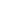 